КГУ средняя школа им. Р.Марсекова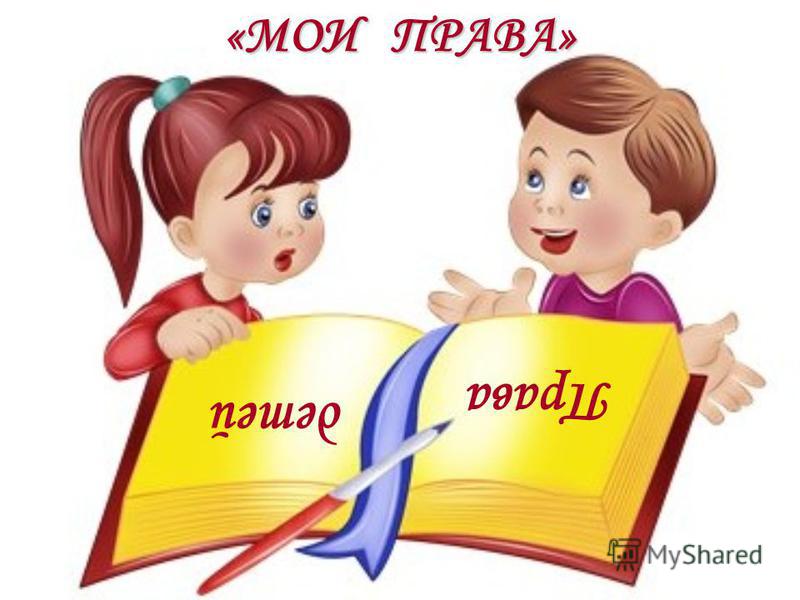 Подготовила воспитатель класса предшкольной подготовки: Камажанова С.Бп. К. Кайсенова 2019-2020г.Конспект занятия "Права ребенка"Разделы: Работа с дошкольникамиЦели:Обучающие: обобщить знания детей об их гражданских правах и обязанностях. Способствовать развитию правового мировоззрения и нравственных представлений.Развивающие: развивать умение рассуждать, сопоставлять, делать выводы.Воспитывающие: воспитывать чувство самоуважения и уважения к другим людям.Материал: шляпа, конверты, схемы прав, макет дерева, картинки членов семьи, разрезные картинки по сказкам, телефоны, магнитофон, запись песен, фото детей на отдыхе, солнышко, медальки.Предварительная работа: чтение художественной литературы, русских народных сказок, беседы по теме «Права ребёнка» рассматривание иллюстраций к литературным произведениям, разучивание пословиц, сюжетно-ролевые игры «Семья», «Вызов врача», игры «Я помогаю маме», «Назови имя» и другие.Ход мероприятияI. Организационный момент.(Дети заходят в группу, здороваются с гостями).– Ребята, к нам пришло много писем от людей, которых интересует тема «Права ребёнка». Я предлагаю сегодня в нашей группе открыть юридическую консультацию. И мы с вами будем рассказывать о правах зашифрованных в этих письмах, и станем настоящими консультантами. Согласны? Начнём.II. Основная часть.1-й конверт.– Откроем конверт. Посмотрим, какое право зашифровано в нём. Ребята, как вы думаете, что за право изображено на схеме?– Что означает, иметь право на имя?– Как следует обращаться друг к другу?– Как следует обращаться к взрослому?– А давайте познакомимся с нашими гостями, расскажем какие у нас разные иена.Игра « Шляпа знакомств».– Я буду каждому из вас примерять эту шляпу, а вы должны представиться нашим гостям, назвав свою фамилию, имя, отчество. (Дети по очереди называют Ф.И.О.)– Молодцы, я вижу у каждого из вас не нарушено право на имя.– А какой документ подтверждает это?– Верно, свидетельство о рождении, вот этот документ.– А сейчас, я предлагаю вам занять свои места. (Дети садятся за столы).2-й конверт.– А следующий конверт откроет….– Ребята, подумайте, какое право изображено на схеме?– Верно, право на семью. Посмотрите, что я для вас приготовила?– Вспомните, как ещё мы называли такое дерево?– Верно, генеалогическое. Повторим вместе.– Посмотрите на наше дерево. Мальчик и девочка находятся на одном уровне, значит, кем они друг другу приходятся? (братом и сестрой)– Давайте дадим им имена. Как назовем мальчика? А девочку?– Скажите, кем приходится Миша своим маме и папе?– А как можно назвать маму и папу одним словом?– Кем приходится Маша своим родителям?– У мамы и папы есть мама, кем она является для Маши и Миша?– У мамы и папы есть папа, кем он является для Маши и Миши?– Кто Миша дедушке?– Кто Маша бабушке?– Как назвать группу людей, живущих вместе?– Верно, а если вы будете, друг друга любить, беречь и уважать ваше родословное древо всегда будет крепким и здоровым. Как пальчики на ладошках.Пальчиковая гимнастика.          «Пальцы – дружная семья»Ребус «7Я».– Ребята, а здесь ещё одно задание: нужно помочь разгадать ребус. Подумайте, какое слово зашифровано?– Правильно, это слово семья.3-й конверт.– А теперь откроем следующий конверт. А здесь у нас загадка, послушайте.Где семье комфортно нашей?
Где поутру пахнет кашей?
Там ступают кошки лапки,
А у входа стоят тапки. (Дом, жилище)– О каком праве пойдёт речь?Игра «Собери разрезные картинки».– Соберите разрезные картинки к сказкам по образцу.– Назовите, какие сказки у вас получились. (Теремок, Заюшкина избушка, Ти поросёнка, Рукавичка).– Какое право нарушено во всех этих сказках?– Молодцы.4-й конверт.– А мы продолжаем нашу консультацию. …. Открой следующий конверт. О каком праве рассказывает нам эта схема? (Право на образование).– Рассмотрите каждый свою картинку и назовите её.– Как назвать эти предметы, одним словом?– Верно, школьные принадлежности.– Как вы думаете, каждый человек имеет право на образование?– Кто обучает вас здесь в детском саду?– А кто будет вас обучать в школе?А сейчас вспомните, какие пословицы об учёбе вы знаете?Игра «Продолжи пословицу».Я начинаю, а вы продолжаете.Век живи … век учись.Учиться всегда … пригодиться.Ученье – свет, … а неученье – тьма.Тяжело в ученье – … легко в бою.Физминутка.– Отдохнули, а теперь возвращаемся в консультацию.5-й конверт.– О каком праве идёт речь в этом конверте? (Праве на мед. обслуживание)– Послушайте стихотворение К.И. Чуковского «Барабек».– Почему у Робина Бобина заболел живот?– Чем опасно переедание? Почему, даже самые полезные продукты могут стать вредными, если их есть в большом количестве?– Но если вы вдруг заболели, кто вам поможет?– А сейчас мы с вами проверим, умеете ли вы правильно вызывать скорую помощь. По какому номеру вызываем скорую помощь?Сюжетно-ролевая игра «Вызов скорой помощи».– Для сценки нам нужно трое ребят. (Воспитатель вызывает желающих).– Кто из вас нуждается в скорой помощи?– Кто будет вызывать скорую помощь?– А ты будешь диспетчером скоро помощи.(Дети занимают свои места и вызывают скорую помощь: сообщаем что случилось, называем чётко адрес)– Молодцы. (Можно вызвать ещё тройку ребят).6-й конверт.– Посмотрите, что у нас в следующем конверте? Да здесь кассета, давайте послушаем, что на ней!(Дети прослушивают отрывки из детских песен, в которых говориться о праве на свободное перемещение)– О каком праве говориться в песнях?– Каждый человек имеет право свободно перемещаться в своей стране и выбирать место жительства. Каждый человек имеет право уезжать из страны и возвращаться обратно.– Ребята, давайте рассмотрим ваши фотографии на отдыхе, и расскажем гостям, где вы отдыхали и каким транспортом совершали перемещение.– Молодцы.7-й конверт.– Ребята, у нас остался последний конверт. А здесь вопрос «У каждого человека есть определённые права, а что у него ещё есть?» (Обязанности).– Правильно, ведь права и обязанности живут рядом.Игра «Собери солнышко»– Возьмите по лучику, вспомните, какие у вас есть обязанности, например, по дому или в детском саду. Называем обязанность и прикрепляем лучик к солнышку.– Посмотрите, что случилась с солнышком? Оно улыбается вам, радуется тому, какие вы помощники, знаете не только свои права, но и обязанности.III. Итог.– Ребята, вот и рассмотрели мы все письма, которые пришли к нам. Давайте ещё раз вспомним и назовем, о каких правах говорилось в этих письмах.– Как называется документ, в котором все эти права описаны? (Конвенция).Сюрпризный момент.(Раздаётся стук в дверь, пришло её одно письмо)– Ребята, ещё одно письмо пришло на адрес . Это же вам. Откроем. (Воспитатель открывает конверт, в котором медальки юного консультанта. Награждает каждого ребёнка).